揭阳市普宁市（县）食用农产品快筛快检季度报告 （2020年1-3月）快检单位：深圳立安康科技发展有限公司根据  普宁市  市（县） 市场监督管理局   下达的《农贸市场开展食用农产品快速检测工作方案》  要求和分工，普宁市 市场监督管理局  委托第三方快检机构  深圳立安康科技发展有限公司  于  2020 年1月1日--3月31日期间，完成 流沙城北鱼肉菜市场、玉华鱼肉菜市场、 广达美佳乐超市、商品城美佳乐超市、卜蜂莲花超市、沃尔玛超市等 6 个农贸市场（超市）共5436批次的食用农产品快筛快检工作。1月1 日开始， 揭阳普宁快检点每天安排 3 名快检人员对本辖区 6 个零售市场（超市）的食用农产品进行抽样快检，当天早上出结果，并及时上报。对于不合格产品，发不合格告知书给被抽检人确认，对于结果确认无异议的，实施现场销毁，由监管单位工作人员、市场管理方、检测机构工作人员一同监督销毁情况，签名并拍照留证。对于检测结果有异议的，都送回检测实验室，按照国家相关标准检验。1-3月食用农产品快速检测汇总分析1-3月在本辖区的城北鱼肉菜市场，玉华鱼肉菜市场，广达美佳乐超市，商品城美佳乐超市，卜蜂莲花超市，沃尔玛超市，6个农贸市场（超市）抽检食用农产品5436 批次，检测项目为农药残留、克百威、毒死蜱、甲基异柳磷、异丙威、三唑磷、水胺硫磷、甲萘威、多菌灵、氟虫氰、啶虫脒、甲氰菊酯、孔雀石绿、氯霉素、呋喃西林代谢物残留、呋喃唑酮代谢物残留、金刚烷胺、克伦特罗、莱克多巴胺、沙丁胺醇、喹乙醇、蛋中氟苯尼考、金刚烷胺。总合格5286批次，不合格150批次，总合格率92.24%。其中，蔬菜瓜果类共5040批次，合格4897批次,合格率为97.16%；水产品类共360批次，合格354 批次，合格率为98.33%畜禽蛋肉类共36批次，合格35批次，合格率为97.22%抽检不合格市场分布情况1-3月抽检食用农产品的农贸市场（超市）共 6个，6个农贸市场都抽检出不合格产品，卜蜂莲花超市合格率最低为96.91%见图1]。不合格产品及处理1-3月抽检的蔬菜瓜果类产品合格率为97.16%，不合格共143批次，其中不合格品种有：春菜、韭菜、油菜、油麦菜、菠菜、水白菜、水白菜花、金丝白、天津白、普通白菜、枸杞叶、白菜苔、大白菜、西芹、茄子、小白菜、菜心、春菜心、白菜心、茼蒿、西洋菜、奶白菜、土白菜、莴笋、番茄、生菜 、芥菜头、包菜、四季豆、包菜、地瓜叶、青尖椒 、上海青、西芹、芥蓝、银丝白、白萝卜、细葱、花椰菜、红脚芥蓝、白茄、土白菜、普通白菜、叶芥菜、红尖椒、长豆角、毛白菜、莙荙菜、绍菜 ，检出的不合格项为农药残留、毒死蜱、啶虫脒、甲氰菊酯、多菌灵、克百威、水胺硫磷；抽检的水产品合格率为98.33%，不合格共6批次其中不合格品种：鲫鱼、花晗、黄骨鱼，检出的不合格项为 氯霉素 .抽检的禽肉蛋类合格率为97.22%，不合格共1批次其中不合格品种鸡蛋，检出的不合格项为蛋中氟苯尼考 .检测不合格产品均已按要求实施了后续处理[详见表2]。高危品种汇总蔬菜瓜果类产品覆盖有116个品种，水产品覆盖有29个品种，根据检验结果显示，检测出不合格批次最多的蔬菜瓜果类产品是春菜 ,水产品是 花晗 。所检出的不合格产品中，有91批次的进货渠道是来自本市（区/县），其他59批次的进货渠道均为外市（区/县）或外省 [详见表3] 。附件：表 1  各市场检验批次明细表 2-1          1月份不合格产品处理明细表 2-2            2月份不合格产品处理明细表 2-3              3月份不合格产品处理明细1月份不合格产品处理照1.2商品城春菜1.2商品城韭菜1.2广达韭菜1.2卜蜂油菜1.2卜蜂油麦菜1.3城北鸡蛋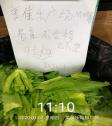 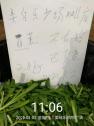 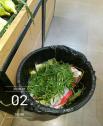 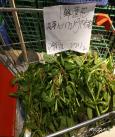 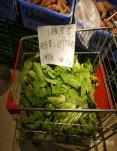 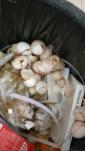 1.7商品城菠菜1.7广达水白菜花1.7广达金丝白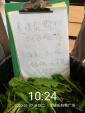 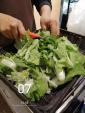 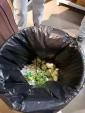 1.7卜蜂水白菜1.8玉华天津白1.8玉华普通白菜1.8城北津白1.8城北大白菜1.8卜蜂枸杞叶1.8沃尔玛白菜苔1.9商品城西芹1.9卜蜂茄子1.10玉华花晗1.10城北鲫鱼1.10商品城花晗1.10广达黄骨鱼1.10卜蜂鲫鱼1.13玉华春菜心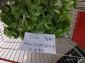 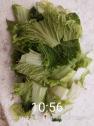 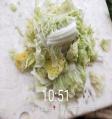 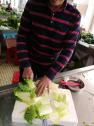 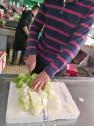 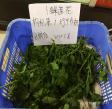 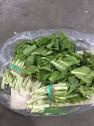 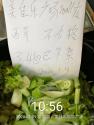 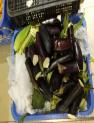 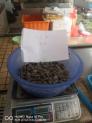 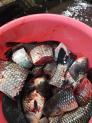 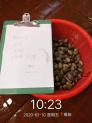 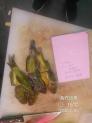 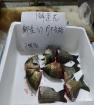 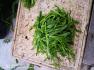 1.13玉华白菜心1.13城北小白菜1.13商品城菜心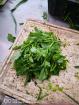 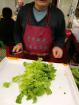 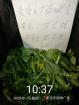 1.13沃尔玛小白菜1.14玉华油麦菜1.14商品城韭菜1.14广达茼蒿1.14沃尔玛枸杞叶1.14沃尔玛西洋菜1.16玉华菜心1.16城北韭菜1.16城北小白菜1.16沃尔玛奶白菜1.17城北小白菜1.17商品城茼蒿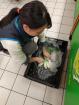 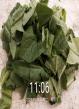 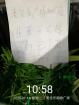 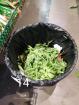 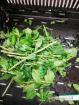 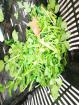 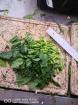 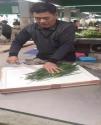 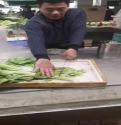 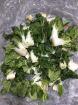 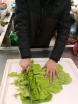 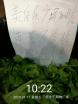 1.17广达莴笋1.17卜蜂土白菜1.17卜蜂韭菜1.20玉华西洋菜1.20城北水白菜1.20沃尔玛茼蒿1.20沃尔玛番茄1.21城北生菜1.22玉华春菜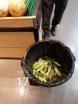 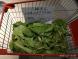 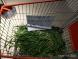 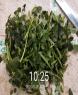 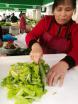 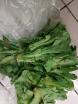 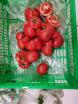 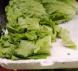 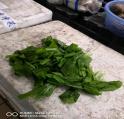 1.23商品城莴笋1.23广达芥菜头1.23沃尔玛春菜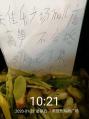 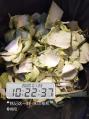 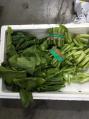 1.30商品城包菜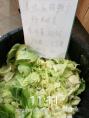 2月份不合格产品处理照2.3商品城菠菜2.3广达四季豆2.3卜蜂菜心2.3卜蜂油麦菜2.4玉华韭菜2.5城北包菜2.5广达春菜2.5沃尔玛地瓜叶2.5沃尔玛番茄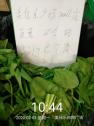 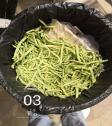 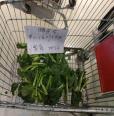 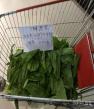 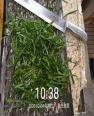 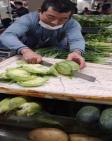 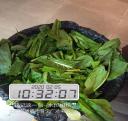 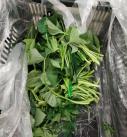 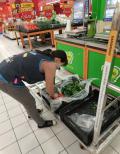 2.6玉华青尖椒2.6广达水白菜花2.10玉华春菜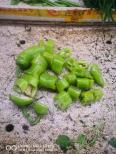 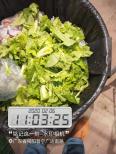 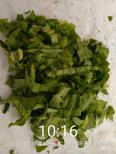 2.11沃尔玛春菜2.11沃尔玛油麦菜2.12玉华小白菜2.12商品城天津白2.12商品城小白菜2.12广达西洋菜2.12广达西芹2.12沃尔玛上海青2.13玉华芹菜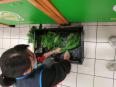 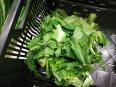 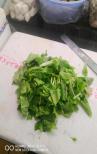 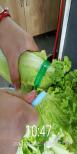 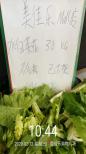 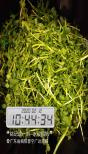 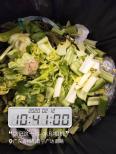 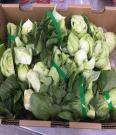 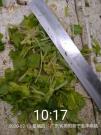 2.13商品城菠菜2.13广达莴笋2.13卜蜂奶白菜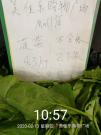 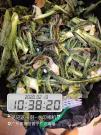 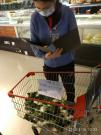 2.17玉华芥蓝2.17城北西芹2.17城北银丝白2.17广达菜心2.17沃尔玛奶白菜2.17沃尔玛津白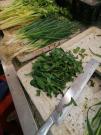 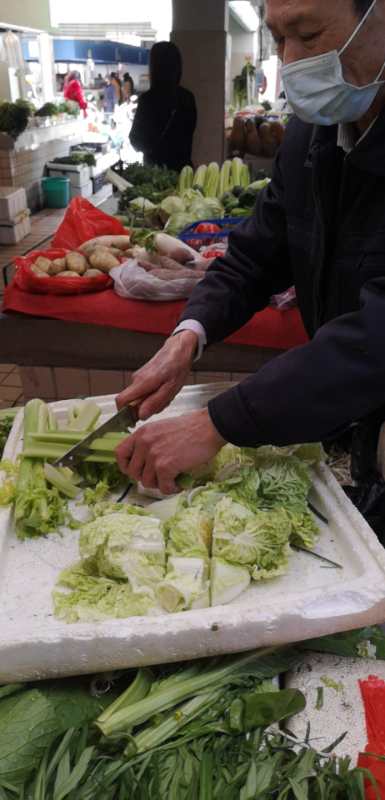 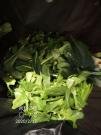 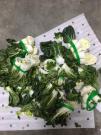 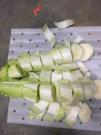 2.18玉华白萝卜2.18商品城白萝卜2.18商品城番茄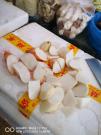 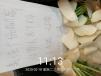 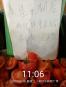 2.18广达细葱2.18卜蜂西芹2.18卜蜂花椰菜2.19商品城红脚芥蓝2.20城北春菜2.20沃尔玛小白菜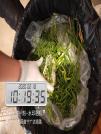 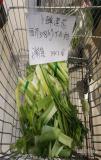 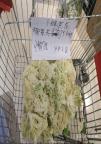 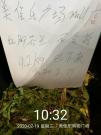 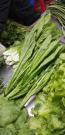 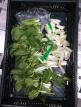 2.21玉华西洋菜2.21城北春菜2.21城北菠菜2.21城北韭菜2.21广达生菜2.21卜蜂白茄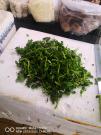 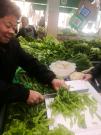 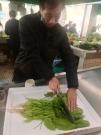 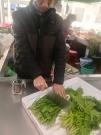 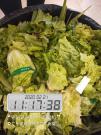 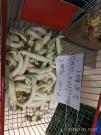 2.24广达韭菜2.24卜蜂番茄2.24卜蜂土白菜2.25玉华普通白菜2.25城北菜心2.25城北上海青2.25卜蜂西芹2.25沃尔玛西洋菜2.25沃尔玛莴笋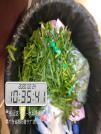 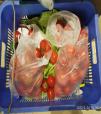 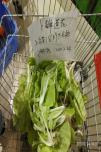 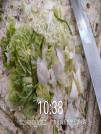 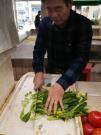 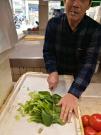 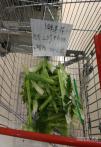 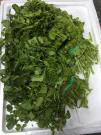 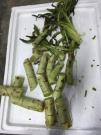 2.26商品城生菜2.27卜蜂叶芥菜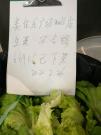 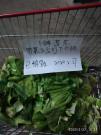 3月份不合格产品处理照3.2商品城红脚芥兰3.2卜蜂韭菜3.3玉华春菜心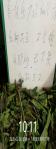 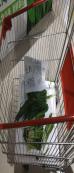 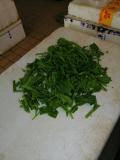 3.3城北春菜3.3城北菜心3.3沃尔玛上海青3.3沃尔玛西洋菜3.4广达长豆角3.4沃尔玛毛白菜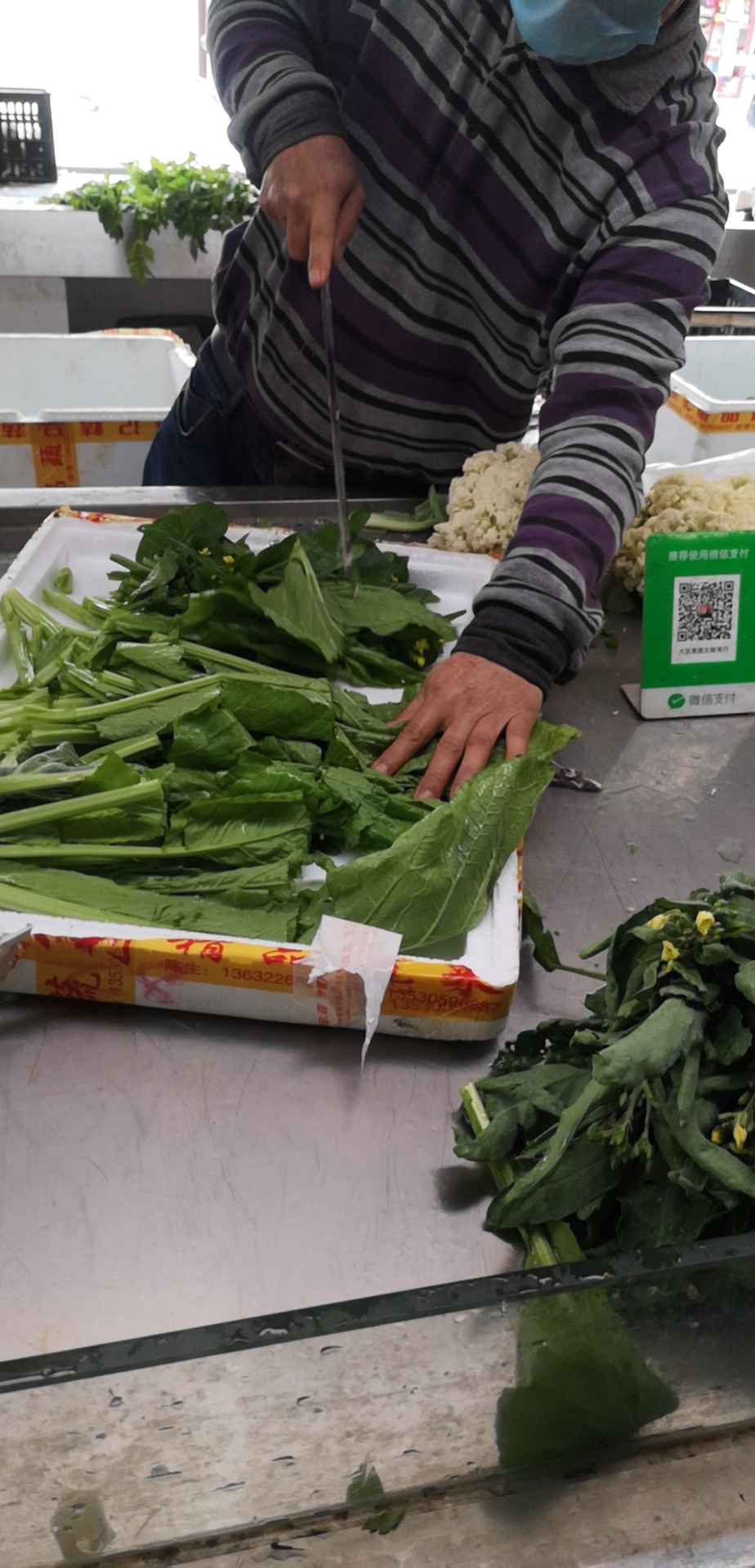 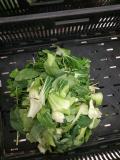 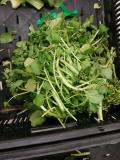 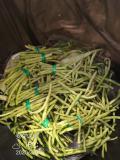 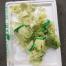 3.4卜蜂红尖椒3.5城北生菜3.5卜蜂花椰菜3.9玉华菜心3.9玉华韭菜3.9商品城韭菜3.9卜蜂土白菜3.10广达西洋菜3.10广达莙荙菜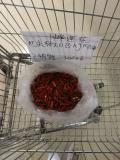 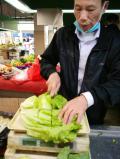 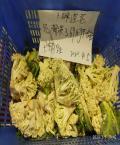 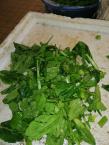 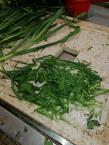 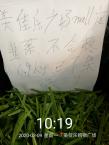 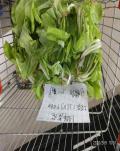 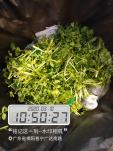 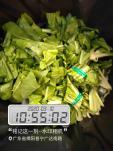 3.10卜蜂芥蓝3.10卜蜂枸杞叶3.12广达空心菜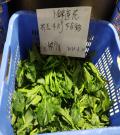 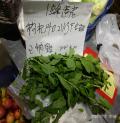 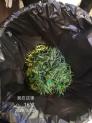 3.12广达四季豆3.13商品城花晗3.16卜蜂绍菜3.17玉华芥蓝3.17城北春菜3.17城北菠菜3.17商品城韭菜3.17广达生菜3.17沃尔玛小白菜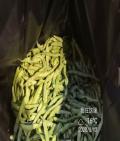 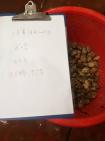 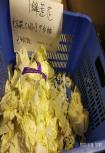 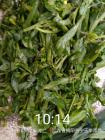 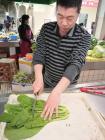 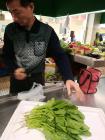 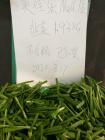 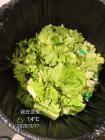 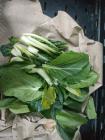 3.18商品城春菜3.18卜蜂油麦菜3.18卜蜂莴笋3.19商品城西洋菜3.19商品城菜心3.19沃尔玛西洋菜3.23玉华春菜3.24广达春菜3.24沃尔玛油麦菜3.25沃尔玛枸杞叶3.25沃尔玛菠菜3.26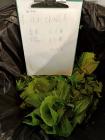 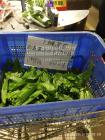 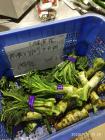 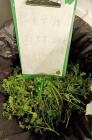 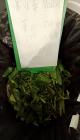 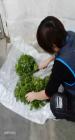 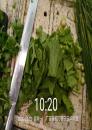 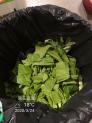 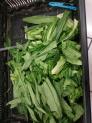 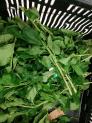 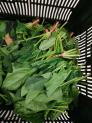 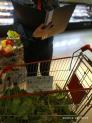 表 3-1    1月份高危品种渠道来源表 3-2        2月份高危品种渠道来源表 3-3       3月份高危品种渠道来源序号品种采集点抽样批次不合格批次合格率1蔬菜类玉华鱼肉菜市场8402297.38%2蔬菜类城北鱼肉菜市场8402297.38%3蔬菜类商品城美佳乐超市8402397.26%4蔬菜类广达美佳乐超市8402397.26%5蔬菜类泰汇卜蜂莲花超市（万通普宁店）8402796.79%6蔬菜类沃尔玛超市8402696.9%1水产品类玉华鱼肉菜市场60198.33%2水产品类城北鱼肉菜市场60198.33%3水产品类商品城美佳乐超市60296.67%4水产品类广达美佳乐超市60198.33%5水产品类泰汇卜蜂莲花超市（万通普宁店）60198.33%6水产品类沃尔玛超市600100%1禽肉蛋类玉华鱼肉菜市场60100%2禽肉蛋类城北鱼肉菜市场6183.33%3禽肉蛋类商品城美佳乐超市60100%4广达美佳乐超市60100%5泰汇卜蜂莲花超市（万通普宁店）60100%6沃尔玛超市60100%品种抽样市场抽样批次不合格批次不合格项处理方式处理数量（kg）天津白玉华鱼肉菜市场81啶虫脒销毁0.5普通白菜玉华鱼肉菜市场51啶虫脒销毁1.5花晗玉华鱼肉菜市场11氯霉素销毁3.01白菜心玉华鱼肉菜市场51农药残留销毁0.5春菜心玉华鱼肉菜市场71农药残留销毁0.5油麦菜玉华鱼肉菜市场91甲氰菊酯销毁0.46菜心玉华鱼肉菜市场201农药残留销毁0.36西洋菜玉华鱼肉菜市场161农药残留销毁0.4春菜玉华鱼肉菜市场151农药残留销毁0.47鸡蛋城北鱼肉菜市场11蛋中氟苯尼考销毁4.84津白城北鱼肉菜市场51啶虫脒销毁2.31大白菜城北鱼肉菜市场111啶虫脒销毁3.1鲫鱼城北鱼肉菜市场11氯霉素销毁6.07小白菜城北鱼肉菜市72农药残留销毁1.09韭菜城北鱼肉菜市151毒死蜱销毁0.43小白菜城北鱼肉菜市71毒死蜱销毁1.2水白菜城北鱼肉菜市41毒死蜱销毁0.43生菜城北鱼肉菜市181农药残留销毁1.6春菜商品城超市81农药残留销毁4.5韭菜商品城超市92毒死蜱销毁5.8菠菜商品城超市51农药残留销毁2.1西芹商品城超市21毒死蜱销毁3.47花晗商品城超市11氯霉素销毁3菜心商品城超市131农药残留销毁3茼蒿商品城超市111农药残留销毁2.99莴笋商品城超市11毒死蜱销毁3.7包菜商品城超市51毒死蜱销毁14.3韭菜广达美佳乐超市71毒死蜱销毁1.11水白菜花广达美佳乐超市61啶虫脒销毁1.39金丝白广达美佳乐超市71啶虫脒销毁2.39黄骨鱼广达美佳乐超市31氯霉素销毁0.8茼蒿广达美佳乐超市121农药残留销毁1.47莴笋广达美佳乐超市61毒死蜱销毁6.08芥菜头广达美佳乐超市41水胺硫磷销毁3.45油菜卜蜂莲花超市101农药残留销毁1.72油麦菜卜蜂莲花超市121农药残留销毁2.62水白菜卜蜂莲花超市91啶虫脒销毁1.85枸杞叶卜蜂莲花超市61农药残留销毁1茄子卜蜂莲花超市51啶虫脒销毁3.29鲫鱼卜蜂莲花超市21氯霉素销毁1.17土白菜卜蜂莲花超市101毒死蜱销毁2.81韭菜卜蜂莲花超市41毒死蜱销毁2.15白菜苔沃尔玛超市71啶虫脒销毁1.39小白菜沃尔玛超市91农药残留销毁0.76枸杞叶沃尔玛超市61农药残留销毁0.4西洋菜沃尔玛超市31农药残留销毁1.08奶白菜沃尔玛超市121毒死蜱销毁1.04茼蒿沃尔玛超市121农药残留销毁0.76番茄沃尔玛超市111毒死蜱销毁2.29春菜沃尔玛超市101农药残留销毁1.74品种抽样市场抽样批次不合格批次不合格项处理方式处理数量（kg）韭菜玉华鱼肉菜市场131农药残留销毁0.3青尖椒玉华鱼肉菜市场41多菌灵销毁0.25春菜玉华鱼肉菜市场151农药残留销毁0.6小白菜玉华鱼肉菜市场81啶虫脒销毁0.6芹菜玉华鱼肉菜市场71农药残留销毁0.25芥蓝玉华鱼肉菜市场131农药残留销毁0.5白萝卜玉华鱼肉菜市场31啶虫脒销毁1西洋菜玉华鱼肉菜市场91农药残留销毁1普通白菜玉华鱼肉菜市场81毒死蜱销毁1.3包菜城北鱼肉菜市场111啶虫脒销毁3.9西芹城北鱼肉菜市场41毒死蜱销毁0.52银丝白城北鱼肉菜市场41毒死蜱销毁1.2春菜城北鱼肉菜市场222农药残留销毁0.73菠菜城北鱼肉菜市场191毒死蜱销毁0.42韭菜城北鱼肉菜市场161毒死蜱销毁0.31菜心城北鱼肉菜市场181农药残留销毁0.5上海青城北鱼肉菜市场41农药残留销毁0.43菠菜商品城超市101毒死蜱销毁5.2天津白商品城超市51啶虫脒销毁4.2小白菜商品城超市31啶虫脒销毁3.4菠菜商品城超市101农药残留销毁4.3白萝卜商品城超市31啶虫脒销毁8.7番茄商品城超市71啶虫脒销毁9.3红脚芥蓝商品城超市51农药残留销毁4.2生菜商品城超市101农药残留销毁6.69四季豆广达美佳乐超市111毒死蜱销毁3.46春菜广达美佳乐超市101农药残留销毁2.04水白菜花广达美佳乐超市51啶虫脒销毁0.9西洋菜广达美佳乐超市91农药残留销毁0.69西芹广达美佳乐超市81农药残留销毁1.13细葱广达美佳乐超市61克百威销毁0.66莴笋广达美佳乐超市91毒死蜱销毁3.3菜心广达美佳乐超市91农药残留销毁1.15生菜广达美佳乐超市111农药残留销毁1.39韭菜广达美佳乐超市91毒死蜱销毁0.32菜心卜蜂莲花超市131农药残留销毁1.36油麦菜卜蜂莲花超市101农药残留销毁3.69奶白菜卜蜂莲花超市101毒死蜱销毁2.45西芹卜蜂莲花超市81毒死蜱销毁3.08花椰菜卜蜂莲花超市71毒死蜱销毁5.02白茄卜蜂莲花超市61克百威销毁4.23番茄卜蜂莲花超市71啶虫脒销毁7.13土白菜卜蜂莲花超市91啶虫脒销毁1.86西芹卜蜂莲花超市81农药残留销毁2叶芥菜卜蜂莲花超市51克百威销毁3.5地瓜叶沃尔玛超市131农药残留销毁0.83番茄沃尔玛超市71啶虫脒销毁3.48油麦菜沃尔玛超市131农药残留销毁0.97春菜沃尔玛超市81农药残留销毁0.8上海青沃尔玛超市121农药残留销毁1.9奶白菜沃尔玛超市61毒死蜱销毁1.66津白沃尔玛超市41毒死蜱销毁1.63小白菜沃尔玛超市71农药残留销毁1.16西洋菜沃尔玛超市101农药残留销毁1.17莴笋沃尔玛超市41毒死蜱销毁1.54品种抽样市场抽样批次不合格批次不合格项处理方式处理数量（kg）春菜心玉华鱼肉菜市场71农药残留销毁1.4菜心玉华鱼肉菜市场131农药残留销毁0.4韭菜玉华鱼肉菜市场141毒死蜱销毁0.3芥蓝玉华鱼肉菜市场101农药残留销毁0.3春菜玉华鱼肉菜市场171农药残留销毁0.35春菜城北鱼肉菜市场192农药残留销毁1.63菜心城北鱼肉菜市场111农药残留销毁0.72生菜城北鱼肉菜市场241农药残留销毁0.42菠菜城北鱼肉菜市场231毒死蜱销毁0.73红脚芥兰商品城美佳乐超市61农药残留销毁4.89韭菜商品城美佳乐超市81毒死蜱销毁6.9花晗商品城美佳乐超市11氯霉素销毁3韭菜商品城美佳乐超市81水胺硫磷销毁1.93春菜商品城美佳乐超市61农药残留销毁4.16西洋菜商品城美佳乐超市121农药残留销毁3.5菜心商品城美佳乐超市91农药残留销毁2.89长豆角广达美佳乐超市71农药残留销毁1.3莙荙菜广达美佳乐超市91农药残留销毁1.15西洋菜广达美佳乐超市71农药残留销毁1.81空心菜广达美佳乐超市121农药残留销毁0.95四季豆广达美佳乐超市151农药残留销毁2.6生菜广达美佳乐超市81农药残留销毁1.1春菜广达美佳乐超市41农药残留销毁1.19韭菜卜蜂莲花超市91毒死蜱销毁0.76红尖椒卜蜂莲花超市41多菌灵销毁0.55花椰菜卜蜂莲花超市71毒死蜱销毁3.69土白菜卜蜂莲花超市121甲氰菊酯销毁1.56芥蓝卜蜂莲花超市121农药残留销毁4枸杞叶卜蜂莲花超市91农药残留销毁1.81绍菜卜蜂莲花超市71农药残留销毁5.48油麦菜卜蜂莲花超市51农药残留销毁1.16莴笋卜蜂莲花超市41毒死蜱销毁3.86春菜卜蜂莲花超市101农药残留销毁2.23上海青沃尔玛超市101农药残留销毁2.17西洋菜沃尔玛超市72农药残留销毁2.55毛白菜沃尔玛超市31农药残留销毁1.42小白菜沃尔玛超市91毒死蜱销毁0.45油麦菜沃尔玛超市91农药残留销毁1.22枸杞叶沃尔玛超市21农药残留销毁0.3菠菜沃尔玛超市71农药残留销毁1.18序号类型品种抽检日期所在市场档口数量（kg）进货来源1蔬菜类春菜2020/1/2商品城美佳乐超市11档口4.5本市2蔬菜类韭菜2020/1/2商品城美佳乐超市11档口2.8本市3蔬菜类韭菜2020/1/2广达美佳乐超市e档口1.11本市4蔬菜类油菜2020/1/2卜蜂莲花超市143档口1.72外市5蔬菜类油麦菜2020/1/2卜蜂莲花超市143档口2.62外市6蔬菜类菠菜2020/1/7商品城美佳乐超市11档口2.1本市7蔬菜类水白菜花2020/1/7广达美佳乐超市e档口1.39本市8蔬菜类金丝白2020/1/7广达美佳乐超市e档口2.39本市9蔬菜类水白菜2020/1/7卜蜂莲花超市143档口1.85外市10蔬菜类天津白2020/1/8玉华鱼肉菜市场24档口0.5本市11蔬菜类普通白菜2020/1/8玉华鱼肉菜市场24档口1.5本市12蔬菜类津白2020/1/8城北鱼肉菜市场95-97档口2.31本市13蔬菜类大白菜2020/1/8城北鱼肉菜市场95-97档口3.1本市14蔬菜类枸杞叶2020/1/8卜蜂莲花超市143档口1外市15蔬菜类白菜苔2020/1/8沃尔玛超市W1档口1.39外省16蔬菜类西芹2020/1/9商品城美佳乐超市11档口3.47本市17蔬菜类茄子2020/1/9卜蜂莲花超市143档口3.29外市18蔬菜类春菜心2020/1/13玉华鱼肉菜市场24档口0.5本市19蔬菜类白菜心2020/1/13玉华鱼肉菜市场24档口0.5本市20蔬菜类小白菜 2020/1/13城北鱼肉菜市场94档口0.53本市21蔬菜类菜心2020/1/13商品城美佳乐超市11档口3本市22蔬菜类小白菜2020/1/13沃尔玛超市W1档口0.76外省23蔬菜类油麦菜2020/1/14玉华鱼肉菜市场98档口0.46本市24蔬菜类韭菜2020/1/14商品城美佳乐超市11档口3本市25蔬菜类茼蒿2020/1/14广达美佳乐超市e档口1.47本市26蔬菜类枸杞叶2020/1/14沃尔玛超市W1档口0.4外省27蔬菜类西洋菜2020/1/14沃尔玛超市W1档口1.08外省28蔬菜类菜心2020/1/16玉华鱼肉菜市场24档口0.36本市29蔬菜类韭菜2020/1/16城北鱼肉菜市场78档口0.43本市30蔬菜类小白菜2020/1/16城北鱼肉菜市场78档口1.2本市31蔬菜类奶白菜2020/1/16沃尔玛超市W1档口1.04外省32蔬菜类小白菜2020/1/17城北鱼肉菜市场81档口0.56本市33蔬菜类茼蒿2020/1/17商品城美佳乐超市11档口2.99本市34蔬菜类莴笋2020/1/17广达美佳乐超市e档口6.08本市35蔬菜类土白菜2020/1/17卜蜂莲花超市143档口2.81外市36蔬菜类韭菜2020/1/17卜蜂莲花超市143档口2.15外市37蔬菜类西洋菜2020/1/20玉华鱼肉菜市场98档口0.4本市38蔬菜类水白菜2020/1/20城北鱼肉菜市场84档口0.43本市39蔬菜类茼蒿2020/1/20沃尔玛超市W1档口0.76外省40蔬菜类番茄2020/1/20沃尔玛超市W1档口2.29外省41蔬菜类生菜2020/1/21城北鱼肉菜市场88档口1.6本市42蔬菜类春菜2020/1/22玉华鱼肉菜市场98档口0.47本市43蔬菜类莴笋2020/1/23商品城美佳乐超市11档口3.7本市44蔬菜类芥菜头2020/1/23卜蜂莲花超市143档口3.45外市45蔬菜类春菜2020/1/23沃尔玛超市W1档口1.74外省46包菜2020/1/30商品城美佳乐超市11档口14.3本市1水产品花晗2020/1/10玉华鱼肉菜市场12档口3.01外市2水产品鲫鱼2020/1/10城北鱼肉菜市场133档口6.07本市3水产品花晗2020/1/10商品城美佳乐超市11档口3外市4水产品黄骨鱼2020/1/10广达美佳乐超市e档口0.8本市5水产品鲫鱼2020/1/10卜蜂莲花超市143档口1.17外市1畜禽蛋肉类鸡蛋2020/1/3城北鱼肉菜市场68档口4.84外市序号类型品种抽检日期所在市场档口数量（kg）进货来源1菠菜2020/2/3商品城美佳乐超市11档口5.2本市2四季豆2020/2/3广达美佳乐超市e档口3.46本市3菜心2020/2/3卜蜂莲花超市143档口1.36外市4油麦菜2020/2/3卜蜂莲花超市143档口3.69外市5韭菜2020/2/4玉华鱼肉菜市场24档口0.3本市6包菜2020/2/5城北鱼肉菜市场94档口3.9本市7春菜2020/2/5广达美佳乐超市e档口2.04本市8地瓜叶2020/2/5沃尔玛超市W1档口0.83外省9番茄2020/2/5沃尔玛超市W1档口3.48外省10青尖椒2020/2/6玉华鱼肉菜市场24档口0.25本市11水白菜花2020/2/6广达美佳乐超市e档口0.9本市12春菜2020/2/10玉华鱼肉菜市场98档口0.6本市13春菜2020/2/11沃尔玛超市W1档口0.8外省14油麦菜2020/2/11沃尔玛超市W1档口0.97外省15小白菜2020/2/12玉华鱼肉菜市场98档口0.6本市16天津白2020/2/12商品城美佳乐超市11档口4.2本市17小白菜2020/2/12商品城美佳乐超市11档口3.4本市18西洋菜2020/2/12广达美佳乐超市e档口0.69本市19西芹2020/2/12广达美佳乐超市e档口1.13本市20上海青2020/2/12沃尔玛超市W1档口1.9外省21芹菜2020/2/13玉华鱼肉菜市场24档口0.25本市22菠菜2020/2/13商品城美佳乐超市11档口4.3本市23蔬菜类莴笋2020/2/13广达美佳乐超市e档口3.3本市24蔬菜类奶白菜2020/2/13卜蜂莲花超市143档口2.45外市25蔬菜类芥蓝2020/2/17玉华鱼肉菜市场24档口0.5本市26蔬菜类西芹2020/2/17城北鱼肉菜市场89档口0.52本市27蔬菜类银丝白2020/2/17城北鱼肉菜市场89档口1.2本市28蔬菜类菜心2020/2/17广达美佳乐超市e档口1.15本市29蔬菜类奶白菜2020/2/17沃尔玛超市W1档口1.66外省30蔬菜类津白2020/2/17沃尔玛超市W1档口1.63外省31蔬菜类白萝卜2020/2/18玉华鱼肉菜市场98档口1本市32蔬菜类白萝卜2020/2/18商品城美佳乐超市11档口8.7本市33蔬菜类番茄2020/2/18商品城美佳乐超市11档口9.3本市34蔬菜类细葱2020/2/18广达美佳乐超市e档口0.66本市35蔬菜类花椰菜2020/2/18卜蜂莲花超市143档口5.02外市36蔬菜类西芹2020/2/18卜蜂莲花超市143档口3.08外市37蔬菜类红脚芥蓝2020/2/19商品城美佳乐超市11档口4.2本市38蔬菜类春菜2020/2/20城北鱼肉菜市场95-97档口0.2本市39蔬菜类小白菜2020/2/20沃尔玛超市W1档口1.16外省40蔬菜类西洋菜2020/2/21玉华鱼肉菜市场98档口1本市41蔬菜类春菜2020/2/21城北鱼肉菜市场92档口0.53本市42蔬菜类菠菜2020/2/21城北鱼肉菜市场81档口0.42本市43蔬菜类韭菜2020/2/21城北鱼肉菜市场81档口0.31本市44蔬菜类生菜2020/2/21广达美佳乐超市e档口1.39本市45蔬菜类白茄2020/2/21卜蜂莲花超市143档口4.23外市46蔬菜类韭菜2020/2/24广达美佳乐超市e档口0.32本市47蔬菜类番茄2020/2/24卜蜂莲花超市143档口7.13外市48蔬菜类土白菜2020/2/24卜蜂莲花超市143档口1.86外市49蔬菜类普通白菜2020/2/25玉华鱼肉菜市场24档口1.3本市50蔬菜类菜心2020/2/25城北鱼肉菜市场78档口0.5本市51蔬菜类上海青2020/2/25城北鱼肉菜市场78档口0.43本市52蔬菜类西芹2020/2/25卜蜂莲花超市143档口2外市53蔬菜类西洋菜2020/2/25沃尔玛超市W1档口1.17外省54蔬菜类莴笋2020/2/25沃尔玛超市W1档口1.54外省55蔬菜类生菜2020/2/26商品城美佳乐超市11档口6.69本市56蔬菜类叶芥菜2020/2/27卜蜂莲花超市143档口3.5外市序号类型品种抽检日期所在市场档口数量（kg）进货来源1蔬菜类红脚芥兰2020/3/2商品城美佳乐超市11档口4.89本市2蔬菜类韭菜2020/3/2卜蜂莲花超市143档口0.76外市3蔬菜类春菜心2020/3/3玉华鱼肉菜市场98档口1.4本市4蔬菜类春菜2020/3/3城北鱼肉菜市场100档口1.3本市5蔬菜类菜心2020/3/3城北鱼肉菜市场100档口0.72本市6蔬菜类上海青2020/3/3沃尔玛超市W1档口2.17外省7蔬菜类西洋菜2020/3/3沃尔玛超市W1档口1.01外省8蔬菜类长豆角2020/3/4广达美佳乐超市e档口1.3本市9蔬菜类红尖椒2020/3/4卜蜂莲花超市143档口0.55外市10蔬菜类毛白菜2020/3/4沃尔玛超市W1档口1.42外省11蔬菜类生菜2020/3/5城北鱼肉菜市场89档口0.42本市12蔬菜类花椰菜2020/3/5卜蜂莲花超市143档口3.69外市13蔬菜类菜心2020/3/9玉华鱼肉菜市场98档口0.4本市14蔬菜类韭菜2020/3/9玉华鱼肉菜市场24档口0.3本市15蔬菜类韭菜2020/3/9商品城美佳乐超市11档口6.9本市16蔬菜类土白菜2020/3/9卜蜂莲花超市143档口1.56外市17蔬菜类枸杞叶2020/3/10卜蜂莲花超市143档口0.21外市18蔬菜类芥蓝2020/3/10卜蜂莲花超市143档口4外市19蔬菜类西洋菜2020/3/10广达美佳乐超市e档口1.81本市20蔬菜类莙荙菜2020/3/10广达美佳乐超市e档口1.15本市21蔬菜类空心菜2020/3/12广达美佳乐超市e档口0.95本市22蔬菜类四季豆2020/3/12广达美佳乐超市e档口2.6本市23蔬菜类绍菜2020/3/16卜蜂莲花超市143档口5.48外市24蔬菜类芥蓝2020/3/17玉华鱼肉菜市场24档口0.3本市25蔬菜类春菜2020/3/17城北鱼肉菜市场82档口0.33本市26蔬菜类菠菜2020/3/17城北鱼肉菜市场81档口0.73本市27蔬菜类韭菜2020/3/17商品城美佳乐超市11档口1.93本市28蔬菜类生菜2020/3/17广达美佳乐超市e档口1.1本市29蔬菜类小白菜2020/3/17沃尔玛超市W1档口0.45外省30蔬菜类春菜2020/3/18商品城美佳乐超市11档口4.16本市31蔬菜类油麦菜2020/3/18卜蜂莲花超市143档口1.16外市32蔬菜类莴笋2020/3/18卜蜂莲花超市143档口3.86外市33蔬菜类西洋菜2020/3/19商品城美佳乐超市11档口3.5本市34蔬菜类菜心2020/3/19商品城美佳乐超市11档口2.89本市35西洋菜2020/3/19沃尔玛超市W1档口1.54外省36春菜2020/3/23玉华鱼肉菜市场24档口0.35本市37春菜2020/3/24广达美佳乐超市e档口1.19本市38油麦菜 2020/3/24沃尔玛超市W1档口1.22外省39枸杞叶2020/3/25沃尔玛超市W1档口0.3外省40菠菜2020/3/25沃尔玛超市W1档口1.18外省41春菜2020/3/26卜蜂莲花超市143档口2.23外市1水产品花晗2020/3/13商品城美佳乐超市11档口3外市